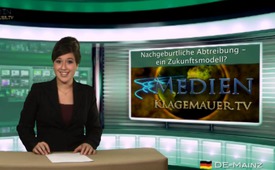 Nachgeburtliche Abtreibung – ein Zukunftsmodell?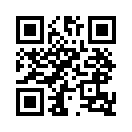 Ich sitze mit meinem vier Wochen alten Säugling auf dem Sofa. Während ich ihn stille, schaut er mich mit seinen großen Augen an. Seit einigen...Ich sitze mit meinem vier
Wochen alten Säugling auf dem
Sofa. Während ich ihn stille,
schaut er mich mit seinen großen
Augen an. Seit einigen Tagen
lächelt er, wenn ich ihn auf den
Arm nehme. Dabei lese ich ein
Interview, in dem der renommierte
jüdische Professor für
Bioethik an der Princeton Universität,
Peter Singer, seine Vorstellungen
über das Lebensrecht
von Neugeborenen äußert:
„Ich betrachte die Geburt nicht
als einen absoluten Wendepunkt,
an dem man sagen könnte: vorher
hat der Fötus keinerlei Lebensrecht,
nachher hat er dasselbe
Lebensrecht, wie jeder
gesunde erwachsene Mensch.
[…] Man könnte sich theoretisch
eine Gesellschaft vorstellen, in
der die Werte anders wären, eine
Gesellschaft, die eine Unterscheidung
machen würde zwischen
den Babys, die wirklich geliebt
und aufgezogen werden und anderen,
die man der Wissenschaft
spendet. […] Ich habe einmal
den Vorschlag gemacht, eine
Phase von 28 Tagen nach der
Geburt festzusetzen, nach der
dann das volle Lebensrecht erst
in Kraft tritt. […] Es würde den
Eltern Zeit für ihre Entscheidung
geben.“
Peter Singer erhielt 2011 den
Ethikpreis der Giordano-Bruno-
Stiftung und darf sich seit 2012
„Companion des Order of Australia“
nennen, ein Orden, der
1975 durch Queen Elizabeth II
eingeführt wurde und den man
nur für die höchsten Dienste für
Australien oder die Menschheit
erhält ...von ihv.Quellen:www.spiegel.de/wissenschaft/mensch/gespraech-mit-peter-singer-nichtalles- leben-ist-heilig-a-169604.html https://de.wikipedia.org/wiki/Peter_SingerDas könnte Sie auch interessieren:#Abtreibung - www.kla.tv/AbtreibungKla.TV – Die anderen Nachrichten ... frei – unabhängig – unzensiert ...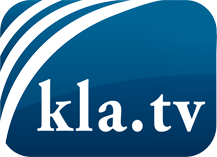 was die Medien nicht verschweigen sollten ...wenig Gehörtes vom Volk, für das Volk ...tägliche News ab 19:45 Uhr auf www.kla.tvDranbleiben lohnt sich!Kostenloses Abonnement mit wöchentlichen News per E-Mail erhalten Sie unter: www.kla.tv/aboSicherheitshinweis:Gegenstimmen werden leider immer weiter zensiert und unterdrückt. Solange wir nicht gemäß den Interessen und Ideologien der Systempresse berichten, müssen wir jederzeit damit rechnen, dass Vorwände gesucht werden, um Kla.TV zu sperren oder zu schaden.Vernetzen Sie sich darum heute noch internetunabhängig!
Klicken Sie hier: www.kla.tv/vernetzungLizenz:    Creative Commons-Lizenz mit Namensnennung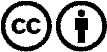 Verbreitung und Wiederaufbereitung ist mit Namensnennung erwünscht! Das Material darf jedoch nicht aus dem Kontext gerissen präsentiert werden. Mit öffentlichen Geldern (GEZ, Serafe, GIS, ...) finanzierte Institutionen ist die Verwendung ohne Rückfrage untersagt. Verstöße können strafrechtlich verfolgt werden.